The Royal College of Psychiatrists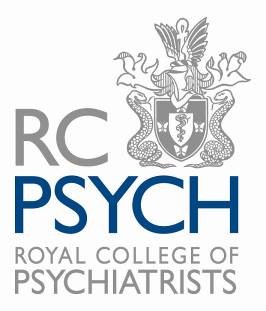 Please complete and return this form along with your CV, Cover Letter and Diversity Monitoring Form to Human Resources Department at:21 Prescot Street, London, E1 8BB or by email to: HRrecruitment@rcpsych.ac.ukTel: 020 7235 2351Application FormPERSONAL DETAILS EMPLOYMENT RECORD Present employment REFERENCESPlease include your current or most recent employer, and a previous employer, covering the last three years. Relatives may not be given as referees.  The College will contact referees once a conditional offer of employment has been made and accepted.1.2. ADDITIONAL INFORMATIONList any additional information you would like us to consider in connection with your application. HEALTHMISCELLANEOUSPREVIOUS CRIMINAL CONVICTIONSThe College will process the personal data that you have supplied on this application form in accordance with the terms of the privacy notice for job applicants, which has been made available for you to download from the website as part of this recruitment process. The College will only process your personal data where it has a lawful basis for such processing. DeclarationI declare that the information I have given on this application form is, to the best of my knowledge, true and complete. I understand that if it is subsequently discovered any statement is false or misleading, or that I have withheld relevant information, my application may be disqualified or, if I have already been appointed, I may be dismissed. Position applied for: RCPsych In Wales Policy Officer(Professional Standards)£30,076 - £33,111 per annum35 hours per weekPermanent ContractLocation: CardiffTitle:First name:Surname:Address:Address:Postcode:Phone number:Home phoneE-mail address:Employer:Position Held:Address:Postcode:Date appointed:Notice period:Work telephone:May we contact you at work?  Company:Name of employer:Job title:Address:Postcode:Relationship:Phone number:E-mail address:Dates of employment:From:Dates of employment:To: Company:Name of employer:Job title:Address:Postcode:Relationship:Phone number:E-mail address:Dates of employment:From:Dates of employment:To: Do you have any particular requirements at interview or in the workplace arising from any disabilities?do you consider yourself to have a disability? If yes, please specify’Note: A disability or health problem does not preclude full consideration for the job and applications from suitable individuals with disabilities are welcome.  Where did you see the advertisement? Have you applied to the College before?Are you legally entitled to work in the UK? (proof will be required if successful)Details of any criminal convictions which are not spent:Note: You are not required to provide details of any previous criminal convictions which are spent under the terms of the Rehabilitation of Offenders Act 1974.  A spent or non spent conviction does not preclude full consideration for the job and applications from suitable individuals with spent or non spent convictions are welcome.Date: Signature: 